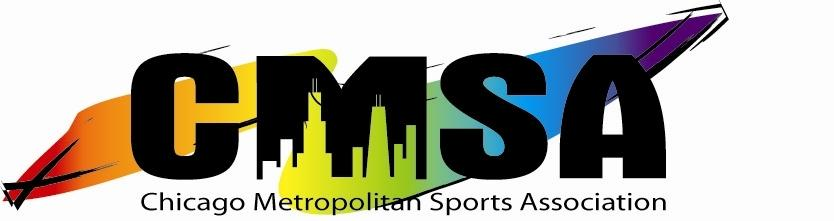 3023 N. Clark Street - #806 – Chicago, IL 60657 – (312) 409-7932www.ChicagoMSA.orgBoard of Directors – MINUTESThursday, April 4, 20137:03 pm – 8:50 pmCalo Ristorante5343 N. Clark St.Chicago, IL 60640ATTENDEES:Brian K. called the meeting to order at 7:03 pm.PRIOR MEETINGS:Jack N.  motioned to approve the prior minutes. Michael R. 2nd.  Motion carried.Mark S. motioned to approve agenda adding Gay for Good update, Billiards with new sports, and item #4 will wait until Julie C. arrives. Jackie S. 2nd.  Motion carried.Board of Director MeetingThursday, April 4, 2013FACEBOOK/WEBSITE UPDATE:Facebook:Michael E. said that we’ve had over 8,000 ‘likes’ to posted articles.Increase is due to more consistent postingsPost of Cubs opening day win alone got 1,400 likes710 people have ‘liked’ the CMSA Facebook page.Jason K. said that CMSA now has a Facebook ad.CMSA Website:Jason K., Brian K., and Scott Quinn reviewed website designs and selected one.It works within the parameters of League Apps.We will pilot the new website for a summer sport.TREASURER’S REPORT:Michael distributed and reviewed the treasurer’s report.We haven’t paid any field fees for the Spring sports yet.Memberships are up by 162 over this time last year.Kickball had 161 registrationsOnly 44 people have registered for Women’s Softball as of April 4, 2013.Michael R. said that we might be able to lower transaction fees for League Apps. Brian K. to verify.Mark S. motioned to approve the treasurer’s report, Michael R. 2nd.  Motion carried.NEW SPORT – ULTIMATE:The sport is Ultimate Frisbee.  Frisbee is trademarked and we can’t use this in the title of the sport or any official correspondence.Felipe Rojas distributed a sample budget for Ultimate.Mark S. will verify the insurance cost for the sport.The league needs 50 players to break even.The league will need 3-4 teams to have viable competition.We will advertise Ultimate at Andersonville Mid Sommerfest.Mark S. motioned to approve Ultimate as a new sport, Brian L. 2nd.  Brian K. amended motion to have Felipe as commissioner.  Motion carried.Board of Director MeetingThursday, April 4, 2013ANNUAL PARTY:Jack N. has confirmed the entertainment.Jack needs a digital version of the CMSA 35th anniversary logo.  Jason K. will provide this.Brian K. emphasized the importance of promoting the party We will have a 35th anniversary party later this year.  We need to select someone to coordinate this.LEAGUE APPS/MEN’S FLAG FOOTBALL REGISTRATION:The League Apps website is up and running for Men’s Spring Football.  Registration is running smoothly and Brian K. has received positive feedback.Matt S. reported that the refund system works well.There is a behavioral change for the captains.  The flag football captains had to set up their team on the website before any players could register for that team.  Before a team is set up players can only register as free agents. The commissioner can set up the teams but this could become time consuming in a larger league.Mark S. is using League Apps for the CODY Basketball tournament.Michael R. said that League Apps pays CMSA in lump sums and doesn’t breakdown by sport.  This could become an issue when we have all sports using the system.As of now the only smart phone app is the website itself.As of now flag football players new to CMSA have to go the old website to pay the annual membership fee.  Brian K. would like to pilot the annual fee through League Apps with Golf or Ultimate.SUMMER FESTIVALS:Registration:Michael R. said that Midsommer Fest is registered.  Pridefest will be sent in this week.We need to finalize the promotional material.  We will have laminated schedules and magnets.  Michael R. will ask commissioners for other ideas.The consensus was that attendance for Pridefest will be down significantly because it’s on a different weekend than the parade.  We will still have a booth but monitor the attendance and traffic at the booth for future years.Board of Director MeetingThursday, April 4, 2013Pride Parade/Float:Jay Gonnam is leading the effort for the CMSA float.  We will do this instead of a bus.Our total budget for the parade is $6,000Jay showed a design for the float.  The cost is $2,200 and includes a driver and trailer.  CMSA members will have to install the decorations.Jay needs a down payment of $1,100 for the float.Jay to confirm how many people can be on the float during the parade.There will be room to put our tent on the float, with some modifications to the tent.Jay can buy 13,000 beads for $1,000We will have prerecorded music.  Jay will consider buying a PA system or renting one.We may have dancers on or around float.We need to have balloons or decorations on the fringe of the float to make it obvious that we’re a sports league.Jay will provide further details at our next board meeting.COMPLIMENTARY MEMBERSHIPS:Scott Quinn and Mike Gaudreau were given complimentary memberships.GAY 4 GOOD:Brian L. met with Brian Redar.  The first event will be Saturday, April 27th.  It will be a park clean up on the lakefront, starting at Waveland Ave.WOMEN’S SOFTBALL:Women’s Softball has requested an exemption to the “One Player/One Team” rule.  Julie Colwell spoke on behalf of Courtney Roberts and read the following statement:One Player-One Sport/Division Exception for Women's Softball

1. In keeping with the spirit of the original rule the following would always be a priority:
a. All orphans will be placed on teams needing additional playersBoard of Director MeetingThursday, April 4, 2013
b. We will continue to advertise in order to try to bring in new members and softball players
c. We would continue to make sure players are playing and not just the added players to make all-star teams

2. We would continue to only allow 2 upper division players to play on a lower division team. i.e.: if 2 players from the same B team play also in the A division then no other players from that B team may play on a different A team. This would go along with ASANA that allows 3 upper division players to play on any team and they still maintain their division. So you can have 3 B players playing on a C team for ASANA and that team would still be considered a C team.

3. We would cap it at 14 players if you want to bring up player from a lower division or bring down a player from an upper division. i.e.: If you have an A team and you only have 10 on your roster and there are no A Division Orphans then you would be allowed to bring up no more than 4 players to get to your minimum roster of 14 and they would have to be from at least 2 teams.

This would be looked at in the following ways to determine if teams are allowed to bring up or down players:
1. All orphans must be placed on teams in their requested divisions
2. Preliminary rosters must be turned in to determine if you have less than 14 on your roster and need to pick up extra players
3. If all orphans are placed and you still need players and you are not at the minimum of 14 players than you may pick up any upper division (only 1 division up) or lower division players (only 1 division down) in order to make your 14 player minimum roster.
4. If picking up players from other divisions then you may not add players later and go above the 14 player rosterOne of the reasons cited for the exemption is because of the low numbers in the A division.  Players won’t be allowed to play on a B and C team.Brian K. said that the overall satisfaction in Women’s Softball on the member survey was above 70%.  There were very few requests for this exemption, which would return the rule to how it was prior to the 2012 season.Julie C. motioned to grant an exemption to the “One Player/One Team” rule for Women’s Softball based on the caveats listed above.  Jack N. amended the motion to require bi-weekly reports to Brian K. on what players are signing up for multiple leagues.  Michael R. 2nd.  Motion carried.Board of Director MeetingThursday, April 4, 2013YOUTH OUTREACH/SAFE SPACE DAYMark S. said that the event received a matching donation from Lurie Children’s Hospital.Dr. Gayles still needs funds to cover expenses.  If we donate another $1,000 (raising our donation to $3,500 total) he will have $9,000 total.Mark S. motioned to donate an additional $1,000, bringing CMSA’s donation to $3,500 total.  Matt S. 2nd.  Motion carried.NEW SPORT – BILLIARDS:Jackie S. has spoken with Steve Zupin about a billiards league.  There are 3 in Chicago but none are geared toward the LGBT community.We will need a proposal from Steve with a proposed budget and rules.Steve will need our assistance with contacts at LGBT friendly bars.  The board recommended getting in touch with Carl SharpBYLAW AMENDMENTS:Announcement of proposed bylaw changes needs to be e-mailed to our membership 2 months in advance of the General Membership meeting.This will go out in an e-mail blast along with the announcement of the meeting and notification of the election nominating meeting.PARK DISTRICT UPDATE:Brian K. met with the Park District for our quarterly meeting.  He reviewed the sports we intend to addHaving an ASANA softball tournament in Chicago was discussed.  The Fields are very expensive.HALL OF FAME:Multiple people expressed concern about the ongoing issues between the HOF Committee and the main Board.Brian K. met with the HOF Committee to discuss and resolve the issues.The main issue was poor communication.Rob, Marcia, and Doug will document the HOF selection process for the BoardBoard of Director MeetingThursday, April 4, 2013NEXT MEETING:Board Meeting:  5/8/13 at 7:30, Location TBDGeneral Membership/Nomination Meeting:  6/19/13, Center on HalstedElection Meeting:  7/24/13 at Amundsen High School MOTION TO ADJOURN:Jack N. motioned to adjourn. Brian L. 2nd.Motion carried, meeting adjourned at 8:50NameBoard PositionAttended?Brian KupersmitPresidentYesMark SakalaresVice PresidentYesJessica AndraskoVice PresidentNoMatt SimpsonSecretaryYesMichael O. Rice IITreasurerYesJulie ColwellDirectorYesMichael ErwinDirectorYesJason KallenDirectorYesJack NeilsenDirectorYesJackie SchmitDirectorYesBrian LopezDirectorYes